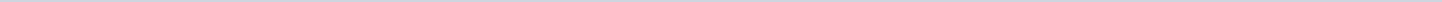 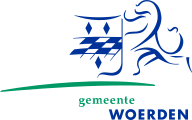 Gemeente WoerdenAangemaakt op:Gemeente Woerden28-03-2024 17:50Stukken van college aan raad36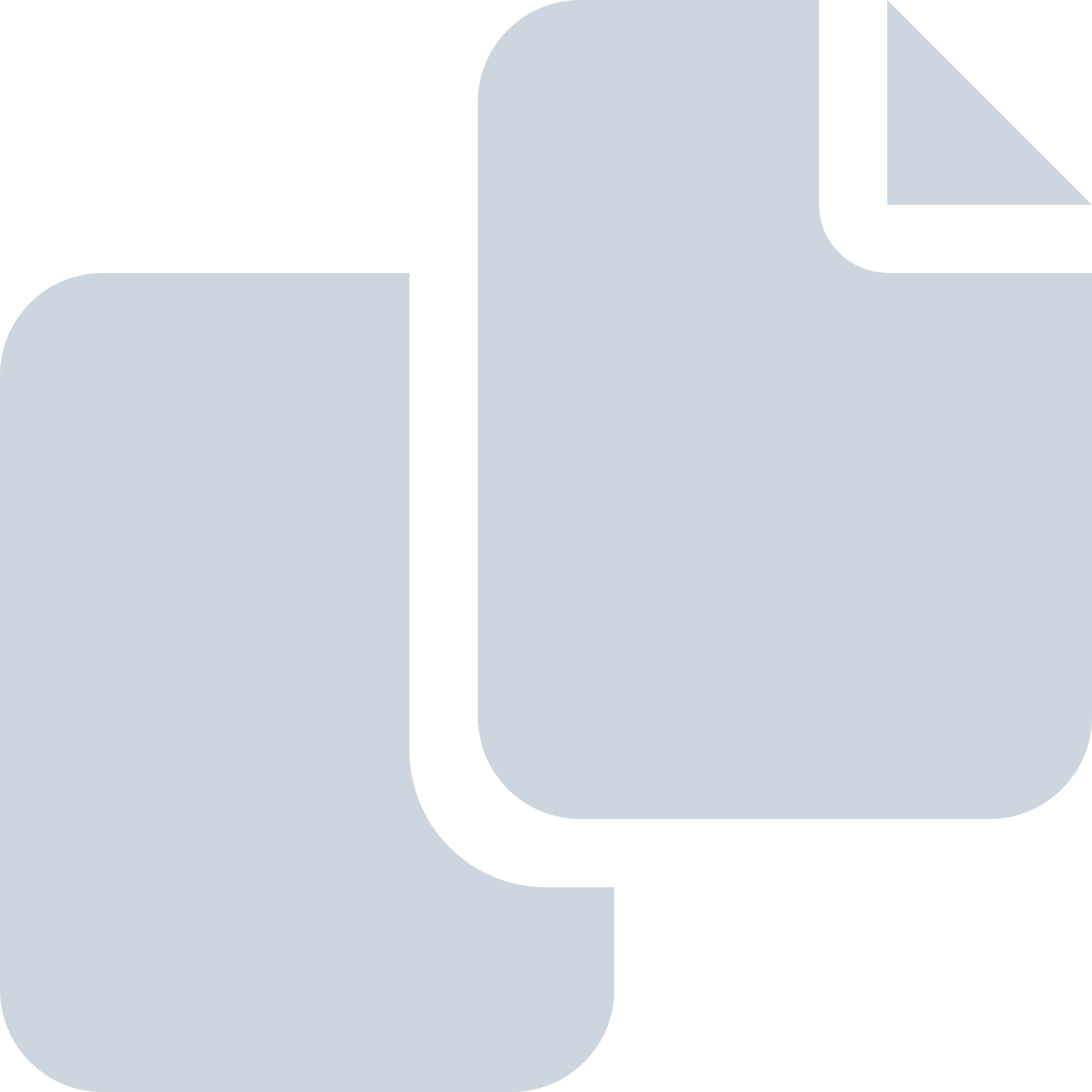 Periode: december 2021#Naam van documentPub. datumInfo1.D21037573 Raadsinformatiebrief | Een mooi en levendig Exercitieveld28-12-2021PDF,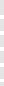 269,57 KB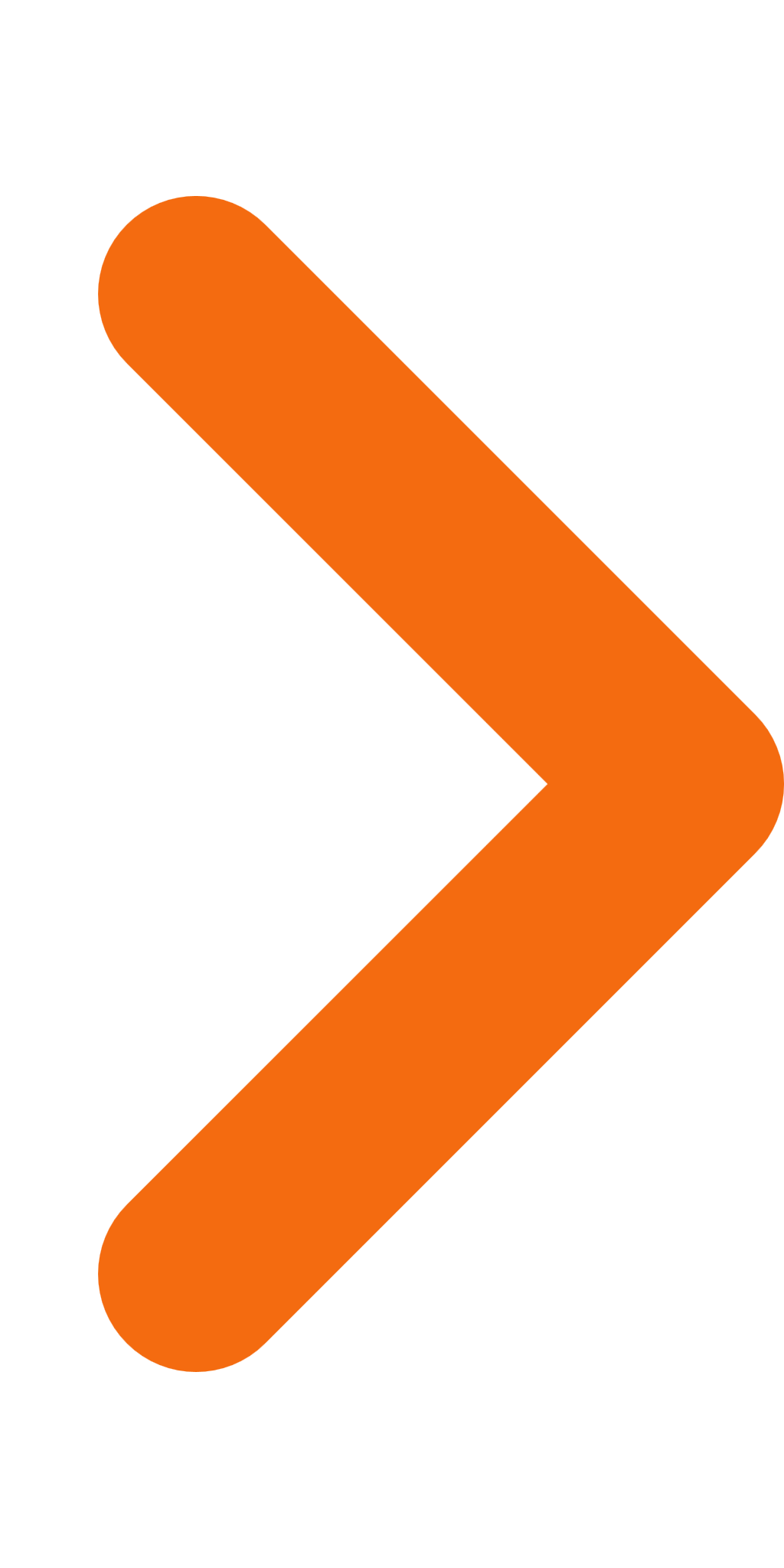 2.D21045646 Raadsinformatiebrief | Voortgangsrapportage van het project Rembrandtbrug23-12-2021PDF,412,85 KB3.D21042145 Raadsvoorstel | Onderhoudsprogrammering Openbare Ruimte 202222-12-2021PDF,3,74 MB4.D221043824 Raadsinformatiebrief | Financiële stand van zaken onderwijshuisvestingsprojecten december 202122-12-2021PDF,455,26 KB5.D21045467 Raadsinformatiebrief | Afdoening motie Vreemd (m-156) Geestdorp 10 of 'Hoe geven we vorm aan de ruimtelijke ordening22-12-2021PDF,491,69 KB6.D21042091 Raadsvoorstel | Krediet voor het verduurzamen van een vijftal gemeentelijke vastgoedobjecten22-12-2021PDF,384,15 KB7.D21037573 Raadsinformatiebrief | Motie Mooi en levendig Exercitieveld22-12-2021PDF,218,87 KB8.D21045494 Raadsinformatiebrief | Mijzijde 76A te Kamerik22-12-2021PDF,214,03 KB9.D21045536 Raadsinformatiebrief | Onderzoek uitklimvoorzieningen kades en beschoeiingen22-12-2021PDF,254,69 KB10.D21043601 Raadsinformatiebrief | Voortgang inkoop taalonderwijs22-12-2021PDF,284,41 KB11.D21045309 Raadsinformatiebrief | Coördinatie Taalmaatjes inburgeraars 202222-12-2021PDF,414,64 KB12.D21045025 Raadsinformatiebrief | Duurzaamheid en milieu inclusief klimaatadaptatie21-12-2021PDF,573,98 KB13.Memo college | Update afbouw Oostdam21-12-2021PDF,367,12 KB14.D21037842 Raadsvoorstel | Integraal Ruimtelijk Perspectief (IRP) U1620-12-2021PDF,10,32 MB15.D21023816 Raadsinformatiebrief | Ontbinding Stichting Gebouwen Beheer Woerden17-12-2021PDF,237,34 KB16.D21044644 Raadsinformatiebrief | Parkeerbeleid aanpassingen voortgang16-12-2021PDF,358,63 KB17.D21041721 Raadsvoorstel | Wijziging Gemeenschappelijke regeling Recreatieschap Stichtse Groenlanden 2022 Toekomst organisatie Recreatieschappen15-12-2021PDF,4,88 MB18.D21042185 Raadsinformatiebrief | Kleine verkeersmaatregelen 202115-12-2021PDF,245,15 KB19.D21044216 Raadsinformatiebrief | Gemeentelijk rapportage Veiligheidsregio Utrecht t/m augustus 202115-12-2021PDF,1,23 MB20.D21044429 Raadsinformatiebrief | Stand van zaken met betrekking tot netcongestie TenneT in provincie Utrecht15-12-2021PDF,318,06 KB21.D21041792 Raadsinformatiebrief | Uitvoeringsplan armoedebeleid15-12-2021PDF,374,45 KB22.D21043417 Raadsvoorstel | Huisvesting statushouders 2022, met doorkijk naar 202415-12-2021PDF,599,82 KB23.D21042908 Raadsvoorstel | Zienswijze kadernota 2023 Veiligheidsregio Utrecht13-12-2021PDF,3,08 MB24.D21043427 Raadsinformatiebrief | Bestuurlijke reactie initiatiefvoorstel 'APV wijziging houtstook' van WeDo Politiek09-12-2021PDF,482,15 KB25.D21044121 Raadsvoorstel | Parkeerverordening 202208-12-2021PDF,385,86 KB26.D21043489 Raadsvoorstel | Wijziging Algemene Plaatselijke Verordening Standplaats -en ventenbeleid08-12-2021PDF,2,41 MB27.D21018573 Raadsvoorstel | Actualisatie Detailhandelsstructuurvisie en voorstel perifere detailhandellocaties02-12-2021PDF,11,85 MB28.D21037123 Raadsinformatiebrief | Reactie moties wonen en woningbouw M-121, T-463, M-122, M-124, M-150, M-8802-12-2021PDF,462,75 KB29.D21033611 Raadsvoorstel | Addendum op de Woonvisie Woerden Woont 2019-202402-12-2021PDF,4,61 MB30.Memo college | Gewijzigd tijdspad versterking lokale journalistiek02-12-2021PDF,74,57 KB31.Bijlage bij RV Concept Detailhandelsstructuurvisie november 202102-12-2021PDF,11,10 MB32.D21042137 Raadsinformatiebrief | Ontwerp bestemmingsplan Geestdorp 10 Woerden02-12-2021PDF,327,91 KB33.D21042543 Raadsinformatiebrief | Projectinformatie 'Veilige Meije'01-12-2021PDF,223,24 KB34.D21041953 Raadsvoorstel | Wensen en bedenkingen deelname stichting risicobeheer Veiligheidsregio's01-12-2021PDF,1,39 MB35.D21041337 Raadsvoorstel | Vaststellen Warmtevisie Woerden01-12-2021PDF,9,63 MB36.D21038837 Raadsvoorstel | Opties nieuw beleidsplan gemeentelijk water en klimaatbestendig 2023-202701-12-2021PDF,850,73 KB